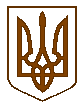 УКРАЇНАКОМИШУВАСЬКА СЕЛИЩНА РАДАОРІХІВСЬКОГО РАЙОНУ ЗАПОРІЗЬКОЇ ОБЛАСТІШІСТНАДЦЯТА ПОЗАЧЕРГОВА СЕСІЯ ВОСЬМОГО СКЛИКАННЯРІШЕННЯПро внесення змін до рішення від 23.12.2016 року № 07 «Про затвердження регламенту Комишуваської селищної ради Оріхівського району Запорізької області»Керуючись ст. 26 Закону України «Про місцеве самоврядування в Україні», з метоювстановлення терміну з підготовки експертного висновку щодо регуляторного впливу проектів регуляторних актів, Комишуваська селищна радаВИРІШИЛА:1. Внести зміни до рішення від 23.12.2016 року № 07 «Про  затвердження         регламенту Комишуваської селищної     ради Оріхівського району Запорізької області»(далі за текстом - «регламент»), а саме:в пункті 6 статті 18 регламенту після слів «відповідальна постійна комісія забезпечує підготовку експертного висновку щодо регуляторного впливу» доповнити наступним текстом: «в п’яти денний термін»;статтю 18 регламенту доповнити пунктом 18.9 наступного змісту: «18.9 У разі порушення процедури оприлюднення проектів регуляторних  актів, повторне оприлюднення можливе за рішенням відповідальної постійної комісії Комишуваської селищної ради»2. Контроль за виконанням даного рішення покласти на постійну комісії з питань прав людини, законності, депутатської діяльності і етики.Селищний голова                                                                 Ю.В. Карапетян21.09.2017                                                                                                                                            № 10    